Praca klasowa     kl VI                  ……………………………………….. Imię i nazwisko, klasaZadanie1 Jaki procent figury jest zamalowany?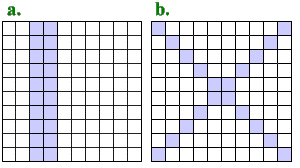 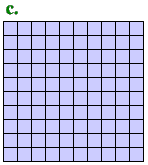 ……………………………………….      ……………………………………     ………………………………………….Zadanie2.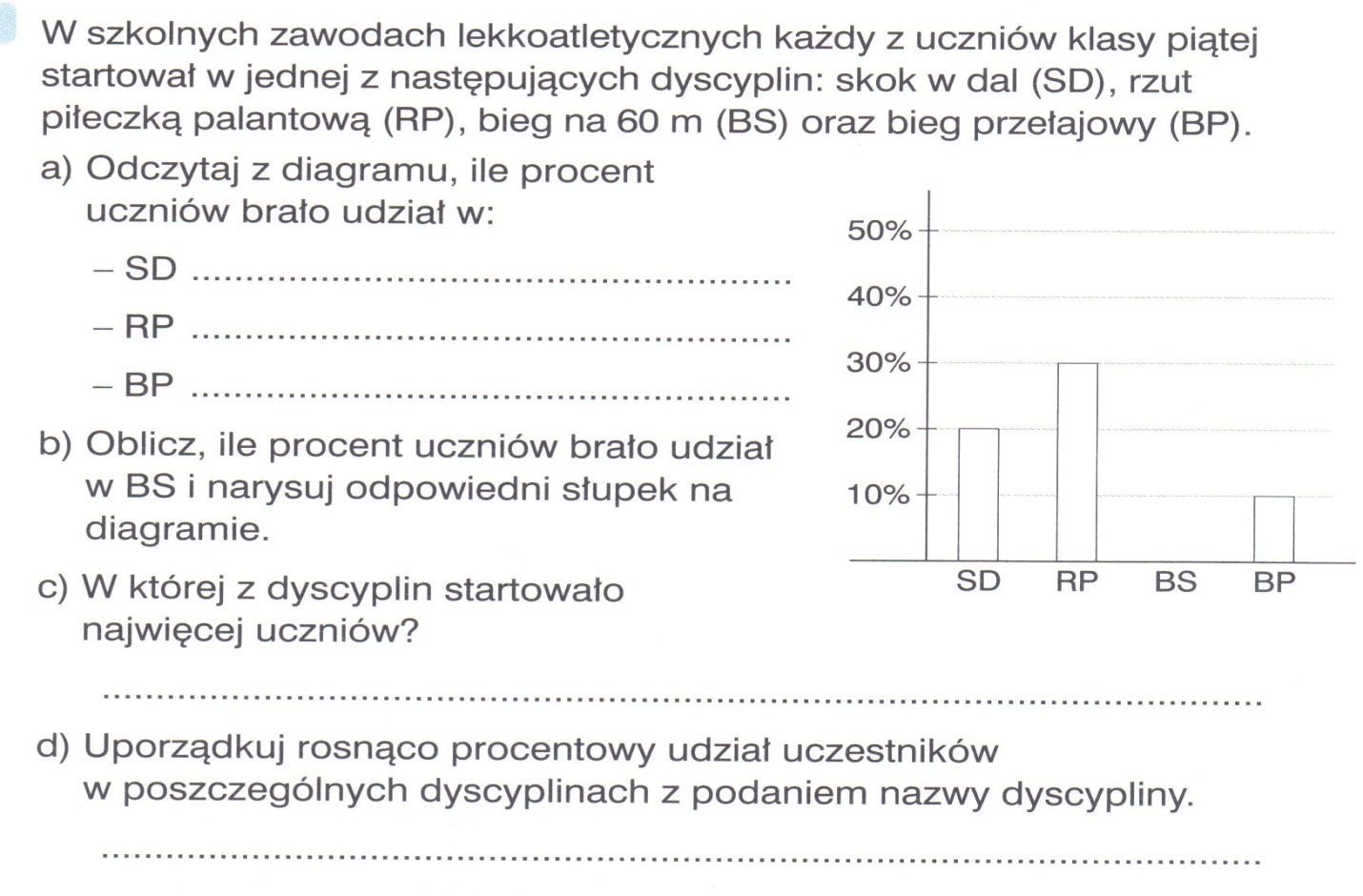 Zadanie3 Rowerzystamiał do przejechania trasę liczącą 63km. Przejechał  20% trasy. Ile kilometrów zostało mu do przejechania?Odp…………………………………………………………………………………………Zadanie4Buty kosztowały 320zł. W  posezonowej obniżce cena ich została obniżona o 50%. Ile kosztują buty po obniżce?Odp.  …………………………………………………………………………………….Zadanie5Kilogram cukru kosztował 3zł. Cena cukru wzrosła o 10%. Ile kosztuje cukier po podwyżce?Odp.  …………………………………………………………………………………….………………………………   …………………………..    …………………………..Jaki procent owoców to gruszki?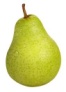 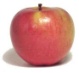 …………………………………